Individuell opplæringsplan IOP skal være en kortfattet og praktisk plan til hjelp i planlegging, gjennomføring og evaluering av opplæringen for å sikre at elevens opplæringstilbud samsvarer med enkeltvedtaket. Sted:				 Dato:			Ansvarlig for utarbeidelsen av IOP_______________________________________	Underskrift av rektor:_________________________________________________________Kort oppsummering av innholdet i enkeltvedtaket:Opplæringen skal være i samsvar med Læreplanverket for Kunnskapsløftet. Læreplanverket for Kunnskapsløftet omfatter den generelle delen av læreplanen, prinsipp for opplæringen, læreplanene for fag og fag- og timefordelingen.  Den individuelle opplæringsplanen (IOP) omfatter de fagene/områdene hvor eleven skal ha spesialundervisning. For øvrig følger eleven de ordinære læreplanene for fag. Der eleven følger læreplanene for fag fullt ut, vil IOP-en omhandle organisering, bruk av særskilt kompetanse og/eller særskilte hjelpemidler.Originalen legges i elevmappen, kopi sendes foresatt og PPT. Dersom eleven har IP, kan den eventuelt være et vedlegg til denne. Elever som får enkeltvedtak midt i året, har rett til å få utarbeidet IOP fortløpende.Elever som har IOP får ny ved oppstarten av et skoleår. Det anbefales at målene i emneplanene vurderes for læring, underveis sammen med foreldre og eventuelt elev. FAG:									Utarbeidet av:           Mål i fagSkriv inn ett og ett fag hvor eleven har spesialundervisning. Er det flere hovedområder i faget legges inn flere linjer.( se eksempel på utfylling)Andre kommentarer/særlige forhold Emneplan med mål for elever med store avvik  														 Noen elever har behov for mål som forutsetter et alternativt innhold i større deler av opplæringen. Disse målene kan være knyttet til ferdigheter på områder som for eksempel: Egenomsorg (å kunne ta vare på seg selv, kropp og helse). Kommunikasjon (å kunne gjøre seg forstått og forstå andre). Nærhet og samhørighet (å ha kontakt med og tilhørighet til andre mennesker). Verdsatte sosiale roller. Praktiske ferdigheter.Andre kommentarer/særlige forholdEmneplan med mål for utvikling av  sosial kompetanseAndre kommentarer/særlige forhold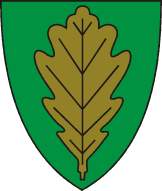 EIGERSUND KOMMUNEKultur- og oppvekstavdelingenPEDAGOGISK-PSYKOLOGISK TJENESTE(Bjerkreim – Eigersund – Lund – Sokndal)Elevens navnFødselsdatoTidsromSkoleÅrstrinn Vedtak om spesialundervisning datert:                                                           Samlet antall årstimer med spesialunderv.:Fag/område eleven har spesialundervisning og eventuelle avvik i faget i forhold til LK06.Organisering i det enkelte fag/områdeOmfang i det enkelte fag/områdeHovedområde i faget(Læreplan  verket for KunnskapsløftetLæringsmål, målene er i samsvar med Læreplanverket for trinn ___ i  Kunnskapsløftet(Hovedmål for faget og trinn)Innhold i opplæringen, hva skal det arbeides med( Delmål fra lokal læreplan for faget på det trinn eleven skal ha opplæring)Arbeidsmåter, organisering  hvordan skal det arbeides for å oppnå måleneEvaluering høstOppnådd, delvis oppnådd, ikke oppnådd, ikke arbeidet med, må videreføres        Evaluering vårBeskriv eventuelt tilpassing innen den ordinære opplæringen i fag eleven ikke har vedtak om spesialundervisning.Hvordan skal en evaluere om målene er oppnådd.Organisering, hvordan skal opplæringen organiseresUtarbeidelse av planen:Ansvarlig/e for arbeidetI samarbeid med foresatte:Opplæringsloven §5 - 4Tilbod om spesialundervisning skal så langt råd er, formast ut i samarbeid med eleven og foreldra til eleven, og det skal leggjast stor vekt på deira syn.LæringsmålArbeidsmåterOrganiseringUtarbeidelse av planen:Ansvarlig/e for arbeidetUtarbeidelse av planen:Ansvarlig/e for arbeidetI samarbeid med foresatte:Opplæringsloven §5 - 4Tilbod om spesialundervisning skal så langt råd er, formast ut i samarbeid med eleven og foreldra til eleven, og det skal leggjast stor vekt på deira syn.LæringsmålArbeidsmåterOrganiseringUtarbeidelse av planen:Ansvarlig/e for arbeidetUtarbeidelse av planen:Ansvarlig/e for arbeidetI samarbeid med foresatte:Opplæringsloven §5 - 4Tilbod om spesialundervisning skal så langt råd er, formast ut i samarbeid med eleven og foreldra til eleven, og det skal leggjast stor vekt på deira syn.EmneplanDenne planen kan benyttes av barn i førskolealder og elever som også må legge inn disse utviklingsområdene som viktige opplæringsmål i skoletida. I tillegg kan en bruke halvårsplanene for fag som de er utarbeidet i delplan 2 til IOP.EmneplanDenne planen kan benyttes av barn i førskolealder og elever som også må legge inn disse utviklingsområdene som viktige opplæringsmål i skoletida. I tillegg kan en bruke halvårsplanene for fag som de er utarbeidet i delplan 2 til IOP.EmneplanDenne planen kan benyttes av barn i førskolealder og elever som også må legge inn disse utviklingsområdene som viktige opplæringsmål i skoletida. I tillegg kan en bruke halvårsplanene for fag som de er utarbeidet i delplan 2 til IOP.Skole:                                          år:Skole:                                          år:Skole:                                          år:NavnFødselsdato                   Emne                                                              Evaluering                   Emne                                                              Evaluering                   Emne                                                              EvalueringGrunnleggende ferdigheterDelmål                                           metode               EvalueringGrunnleggende ferdigheterDelmål                                           metode               Høst /vårSansing/ motorikkKommunikasjon Språk – begrepSosialt samspill /Emosjonell utviklingLekeferdighet / konstruksjonsevne / kreativitetSelvhjulpenhet / ADLBruk av hjelpemidler,arbeidsmåterOrganiseringUtarbeidelse av planen:Ansvarlig/e for arbeidetI samarbeid med foresatte:Opplæringsloven §5 - 4Tilbod om spesialundervisning skal så langt råd er, formast ut i samarbeid med eleven og foreldra til eleven, og det skal leggjast stor vekt på deira syn.